OVLÁDÁNÍ – pomocí řetízkuVytažení nebo spuštění rolety provádějte pomocí řetízku. Táhněte vždy za jeden pramen řetízku, a to směrem dolů. Tažením řetízku za oba prameny najednou může dojít k jeho poškození. ÚDRŽBAVýrobek nevyžaduje mimořádnou údržbu a mazání ovládacích mechanismů. Při silném znečištění (prach), pravidelně používejte jemné kartáčování nebo slabě nastavený vysavač. Při běžném znečištění pravidelně otřete povrch výrobku prachovkou nebo navlhčenou měkkou textilní tkaninou nebo houbou. Používejte pouze mýdlové roztoky bez chemických přísad, o teplotě do 30 ºC. Nepoužívejte agresivní čisticí prostředky, jako organická ředidla, rozpouštědla, čisticí písky, čisticí pasty, vyvíječe páry a silné alkalické čisticí prostředky.Dbejte na opatrné čištění textilií, aby nedošlo k jejich promáčknutí nebo jinému poškození. Chraňte výrobek před znečištěním při stavebních úpravách a při malování.BEZPEČNOSTNÍ POKYNYPodle normy EN 13 120 vás upozorňujeme na nebezpečí, které může vzniknout při používání ovládacích provázků a řetízků! Malé děti mohou být uškrceny smyčkami tahacích lanek, řetězy, páskami a vnitřními lanky, které jsou součástí provozního mechanismu produktu. Abyste zabránili zamotání nebo uškrcení, umístěte tyto mimo dosah dětí. Šňůry a řetízky se mohou obtočit kolem krku dítěte. Do blízkosti šňůr nestavte postele nebo nábytek. Zajistěte, aby se řetízky nezamotávaly nebo netvořily smyčky pomocí instalace dětské pojistky. S výrobkem nemanipulujte násilně, pokud v jeho pohybu brání nějaká překážka.  Nevěšte na výrobek (zejména na lamely, ovládací šňůry, silony a táhla) žádné předměty.  Zabraňte mechanickému namáhání a poškození výrobku.  Během užívání s výrobkem zacházejte opatrně, zvláště pak při čištění. Upozornění: Vyobrazení výrobku nemusí ve všech detailech souhlasit se skutečností. Výrobce si vyhrazuje právo na změnu.  Po ukončení životnosti výrobku jej neodkládejte do komunálního odpadu. U výrobku lze separovat použité materiály a tyto předat v souladu s platnými předpisy o odpadech a o ochraně životního prostředí.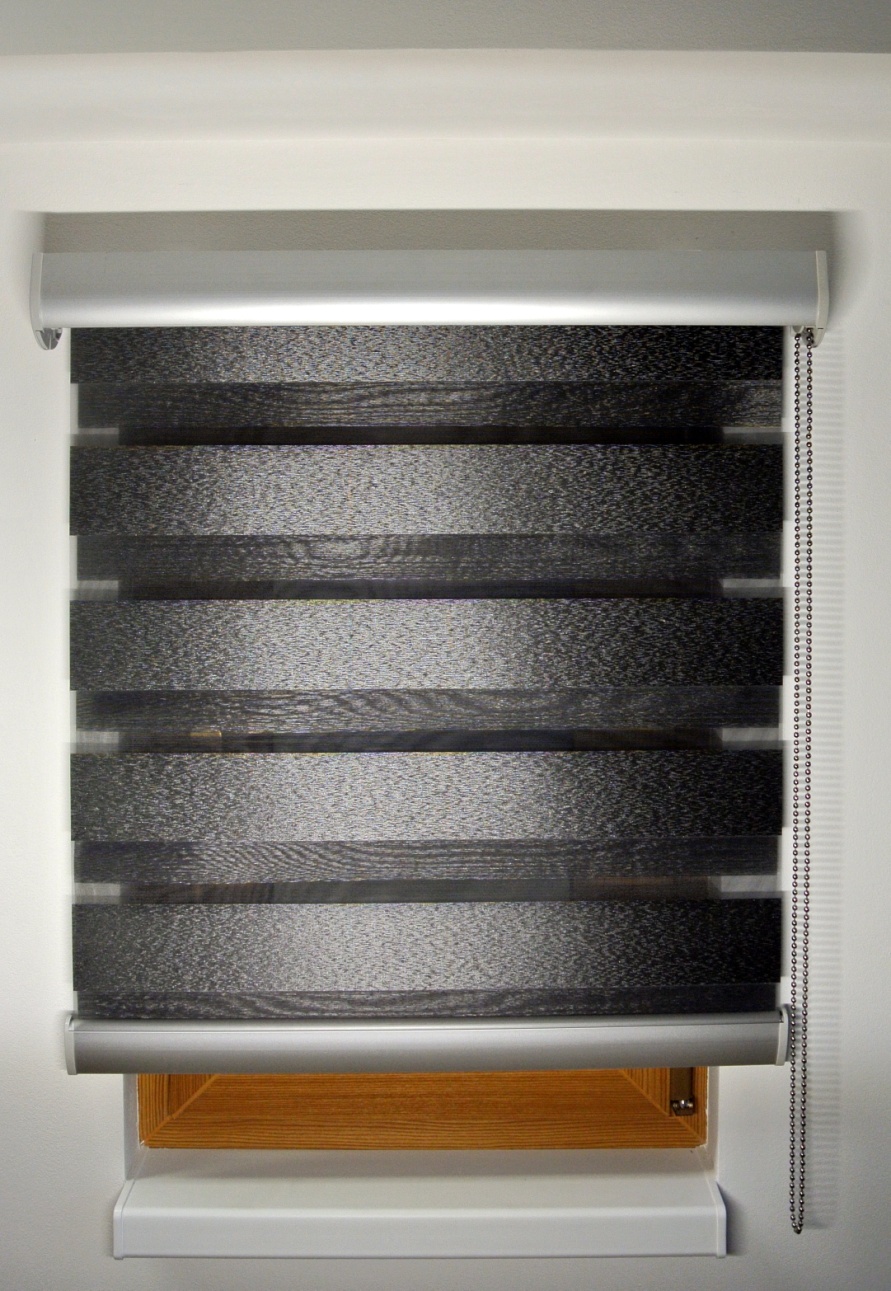 